Årsmötesprotokoll Saleby IF 2021-02-251. Ordförande Tom Henningson hälsar närvarande medlemmar välkomna till årsmötet 2021 och förklarar årsmötet öppnat.2. Fastställande av röstlängd för mötet godkänns. Beslöts att vara de närvarande medlemmarna på årsmötet.3. Tom Henningson valdes till ordförande för mötet. Kim Augustsson valdes till sekreterare.4. Erik Ivarsson och Stefan Andersson valdes till protokolljusterare och rösträknare.5. Samtliga deltagare samtycker att mötet har utlysts på rätt sätt. Via hemsidan.6. Föredragningslista/dagordning fastställs.7. a) Styrelsens verksamhetsberättelse för det senaste verksamhetsåret lästes upp av Tom Henningson och godkändes. b) Styrelsens förvaltningsberättelse: Balans- och resultaträkning för det senaste räkenskapsåret lästes upp av Henry Jung och godkändes. c) Ungdomsalliansens verksamhetsberättelse för det senaste verksamhetsåret lästes upp av Tom Henningson och godkändes. d) Ungdomsalliansens balans- och resultaträkning för det senaste räkenskapsåret lästes upp av Tom Henningson och godkändes.8. Revisorernas berättelse över styrelsens förvaltning under det senaste verksamhets- och räkenskapsårets lästes upp av Stig Lundqvist och godkändes.9. Ansvarsfrihet för styrelsen för den tid revisorerna avser godkänns.10 a). SIF 2020 medlemsavgifter kvarstår. 900: - för aktiv spelare och 275: - för stödmedlem.10 b) Medlemskap gällande STN Ungdomsallians: Medlemsavgifter för Fotbollsskolan är 300 kr och övriga ungdomsspelare 600 kr. Ledare är 0 kr medlemmar.På mötet beslutades att STN´s Ungdomsallians konto i Sparbanken Lidköping skall avslutas. I det fall några tjänster är kopplade till detta konto, skall även de avslutas. Det beslutades samtidigt att innestående medel på ovan nämnda konto, i sin helhet skall överföras till ett nytt konto som skall öppnas i Sparbanken Lidköping. Kontot skall vara underställt Saleby IF (org.nr 869000-5841). Till kontotecknare för det nyöppnade kontot valdes Stefan Emilsson, Grevhusgatan 6, 531 31  Lidköping och Fredrik Broberg, Trässberg Skattegården 3, 531 93 Lidköping. De tecknar kontot var för sig. På mötet beslutades också att samtliga medel på det nyöppnade kontot skall användas inom ramen för STN´s verksamhet.10 c) Medlemskap gällande vår samarbetsförening Järpås IS: Spelarna fortsätter att tillhöra Järpås IS men av LOK-stödsskäl även vara medlemmar i Saleby IF men då som 0 kr medlemmar.11. Fastställande av verksamhetsplan samt behandling av budget för det kommande verksamhets- och räkenskapsåret får styrelsen återkomma med.12. Antal ledamöter i styrelsen för kommande verksamhetsår bestämdes till 7 stycken.13. a) Föreningens ordförande för en tid av ett år: Tom Henningson. b) Kvarstår på 1 år gör Daniel Gustafsson och Kim Augustsson. Omval på Henry Jung, Mikael Hammarén, Tommy Mellström och Marcus Kjellström på 2 år. c) Revisor för en tid av 2 år: Omval på David Gustafsson kvarstår på 1 år Stig Lundqvist. d) Valberedningen: Christoffer Degermosse kvarstår på 1 år, Vilma Degermosse på 2 år och omval på Peter Svensson 3 år (sammankallande). (e) Val av styrelseledamöter till Ungdomsalliansen: Avgår: Jennie Samuelsson Kvarstår: Ida Åkesson. Nyval: Fredrik Broberg f) Ombud till VFF:s representantskapsmöte: Omval på Tom Henningson och Daniel Gustafsson.g) Ombud till VFF:s årsmöte: Omval på Marcus Kjellström, Nyval på Mikael Hammarén.h) Ombud till LOFA: Omval på Marcus Kjellström, Nyval på Tommy Mellström.i) Ombud till Lidköpings Idrottshistoriska Sällskaps årsmöte: Nyval på Daniel Gustafsson.14. Tom Henningson och Henry Jung valdes till firmatecknare.15. Henry Jung får teckningsrätt av konto Sparbanken Lidköping AB för affärskonto och medlemskonto Saleby IF.16. Henrik Larsson får teckningsrätt av konto i Sparbanken Lidköping AB av Medlemskonto Saleby IF.17. Pernilla Gustafsson får teckningsrätt för New Body konto Saleby IF. 18. Anders Gustafsson får teckningsrätt av New Body konto Saleby IF.  19. Val av ansvariga för: a) Medlemsavgifter och medlemslotteri: Marcus Kjellström, Henrik Larsson, Jhimmy Svantesson, Emma Hammarén. b) Dataansvariga för hemsidan, föreningen/herr/dam: Kim Augustsson och Tom Henningson.c) Licens och försäkring: Christoffer Degermosse.d) LOK-bidrag: Tom Henningson.20. Val av idrottskommitté:a) Gräsplan: Börje Eriksson och Stig Lundqvist.b) Grusplan: Peter Svensson. c) Klubblokalen: Kurt Svenson.d) Ungdomsdomare: Erik Ivarsson.e) Inträde: Christoffer Degermosse gör fördelning mellan Herr- och Dam-lag.21. Sponsringskommitté: Kim Augustsson, Mikael Hammaren, Jhimmy Svantesson.22. Sportkommitté: Henry Jung, Mikael Hammarén, Daniel Gustafsson, Erik Ivarsson.23. Kioskansvarig: Peter Svensson.24. Festkommitté: Kim Augustsson och Vera Dahl. 25. Sommarauktion: Bestämdes till lördag 7 augusti, 2021.26. Arbetsansvarig/fördelning vid auktionen: Robin Augustsson, Daniel Gustafsson och Marcus Kjellström.Ekonomi: Henry Jung. Lotteri: Peter Svensson och Tom Henningson.Kafé: Vilma Degermosse och Vera Dahl.Kiosk: Peter Svensson.Loppis: Jhimmy Svantesson och Robin Augustsson.Skrivare: Leif-Ove Gustafsson.Insamlingsansvariga: Daniel Gustafsson, Marcus Kjellström och Robin Augustsson. 27. Tränare och lagledare för herrlaget: Huvudtränare Kim Augustsson, ass.tränare Rasmus Johansson och lagledare Lars Johansson.28. Tränare och lagledare för damlaget: Huvudtränare Pierre Arrefeldt, ass/lagledare vakant. 29. Newbody/Ullmax försäljningsansvarig: Saga Henningson. Säljstart i höst sep/okt.30. Övrig Frågor a) Hemsidan uppdatering till Guld utan reklam. Ungdomsalliansen har lagts in under Saleby IF:s hemsida pga av att LOK-bidraget måste lämnas in digitalt. Finns beslut på detta i protokoll fört mellan moderföreningarna Saleby/Trässberg/N Härene den 5/11-2020. Fråga: b) Årsfest när/hur ska den genomföras? Avgående ledare när ska de avtackas?Utmärkelser från VFF ska delas ut. En arbetsgrupp tillsattes: Henry Jung, Daniel Gustafsson och Mikael Hammarén. 31. Årsmötet avslutades och ordförande Tom Henningson tackade alla närvarande för visat      intresse.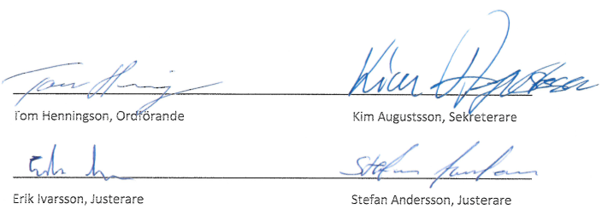 